Методическая разработка игры  «Звёздный час»Тема игры  –   «Знатоки права»Номинация –  «Социально-педагогическая поддержка обучающихся в процессе социализации».Автор – Черник Наталья Борисовна, социальный педагог МБОУ СОШ № 3 им. Е.И. Гришко ст. Старощербиновская.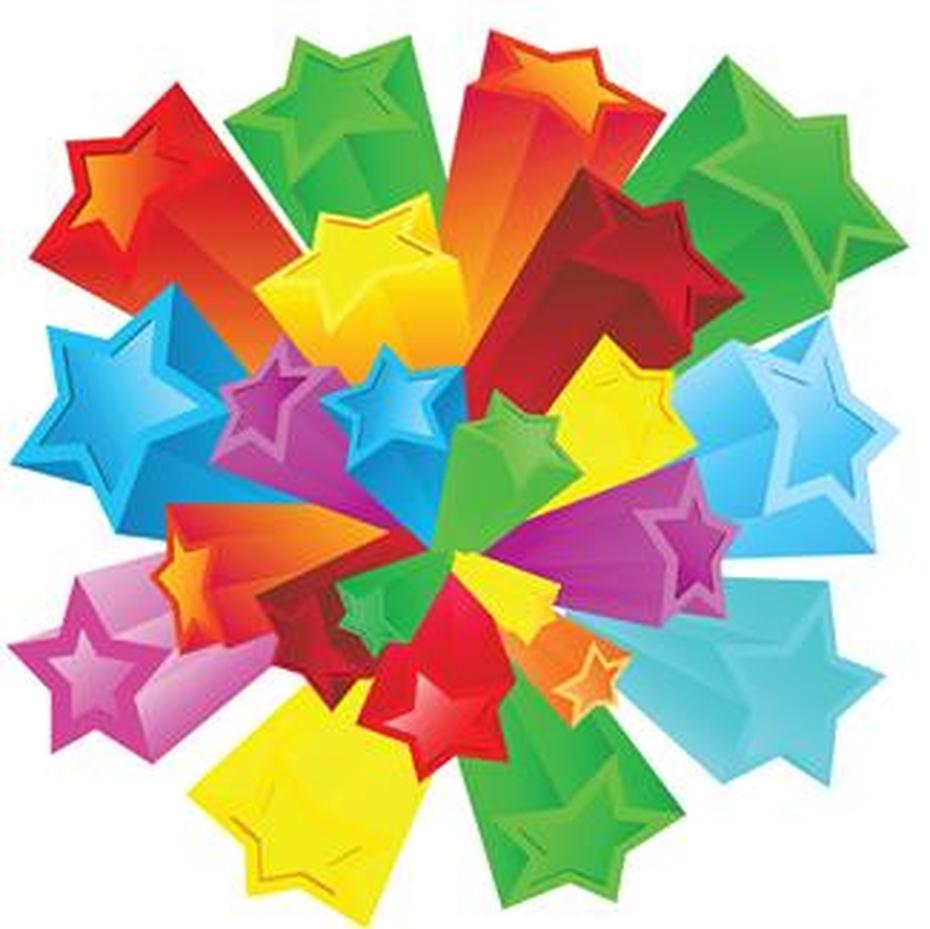 2021 годПояснительная записка.Методическая разработка игры  «Звёздный час» на тему «Знатоки права» направлена на развитие правовой компетентности учащихся. Игра  позволяет выявить уровень правовой грамотности  и правосознания школьников.  Каждый ребенок с рождения имеет права, но не каждый знает их полностью. Изучение своего правового статуса способствует развитию чувства уверенности в себе, а изучение своих обязанностей приучает к ответственности. Актуальность выбранной темы заключается в том, что сформировать компетентную личность выпускника основной школы без формирования его правовой культуры не представляется возможным. Термин «Правовая культура личности» включает в себя уровень знаний своих прав каждым человеком и, в то же время, это обязанность проявлять уважение к правам других людей. Это необходимое и должное поведение человека, предписанное законами и нормами нравственности. Цель – в игровой форме создать условия для актуализации знания Конституции РФ, Конвенции о правах ребенка, Закона Краснодарского края «О мерах по профилактике безнадзорности и правонарушений несовершеннолетних в Краснодарском крае» № 1539-КЗ. Задачи:Способствовать расширению кругозора учащихся в области права.Способствовать воспитанию гражданственности и ответственности.Область применения – организация внеурочной занятости учащихся. Методическая разработка может быть использована классными руководителями при проведении классных часов по повышению правовой грамотности учащихся.Возрастная группа – учащиеся 5- 7 классов.Ожидаемый результат – в процессе игры учащиеся познакомятся с основными положениями международного, государственного и регионального уровней, регулирующими соблюдение прав детей и актуализируют уже имеющиеся знания.ИГРА «ЗВЁЗДНЫЙ ЧАС»Тема: «Знатоки права»Участники: 6 игроков, зрители, ведущий.Оборудование и материалы: мультимедийное оборудование; таблички для выбора номера ответа; детские кубики с буквами  русского алфавита; звёздочки, которые будут получать игроки в случае правильного ответа; листы бумаги и ручки для составления слов из букв.Награждение: все участники, выбывшие в ходе игры, награждаются дипломами «Участник», участник финала – диплом «Призёр», победителю вручается диплом «Победитель».ХОД ИГРЫ.Вступительное слово ведущего. Мир детства - это волшебный мир, в котором можно играть в куклы, в машинки, в мяч. Детство – это свобода, когда очень немного обязанностей, нет проблем и забот. И хотя детство пролетает очень быстро, оно всегда остаётся в памяти как  очень интересный, яркий и веселый период жизни. Многие взрослые часто говорят: «Как хорошо быть маленьким! Можно спать, сколько хочешь; можно проснуться, подойти к окну и наблюдать, как люди спешат по своим делам, слушать, как шумит за окном дождь. Весь день можно играть в разные игры: в прятки, в догонялки – убегать, например, от бабушки. Потом можно гулять на свежем воздухе, греться на солнышке, лежать на травке и наслаждаться свободой. Но детство уже не вернешь!»Чтобы детство было счастливым и радостным, государство должно заботиться о маленьких гражданах, потому что дети, обладая всеми основными правами и свободами человека, требуют по отношению к себе особой правовой защиты. Дети зависят от взрослых, от их любви и заботы. Поэтому и права детей значительно шире, чем права взрослого человека.Основой для заботы о ребёнке и защиты его прав являются правовые документы международного, государственного и регионального уровней. В сегодняшней игре мы рассмотрим три таких документа:1. Конвенция о правах ребенка2. Конституция РФ3. Закон Краснодарского края «О мерах по профилактике безнадзорности и правонарушений несовершеннолетних в Краснодарском крае» № 1539-КЗ.1 этап «Мозговой штурм».На экране в трех пронумерованных прямоугольниках помещены следующие материалы:Ведущий задаёт вопросы, участники игры выбирают правильный, на их взгляд, ответ и поднимают табличку с соответствующим номером. За каждый правильный ответ игрок получает одну звездочку. ВОПРОСЫ 1 ЭТАПА1. Международный правовой документ, определяющий права детей. /Конвенция о правах ребенка./2. В этом документе определено, что высшей ценностью в РФ является человек, его права и свободы.  /Конституция/3. Этот документ запрещает ребенку находиться в игорных заведениях. /Закон 1539-КЗ/4. В этом документе определено, что ребёнок от 14 лет не имеет права находиться в общественных местах без сопровождения родителей с 22 до 6 часов. /Закон 1539-КЗ/5. В этом документе определено, что ребенок, который временно или постоянно лишен своего семейного окружения, имеет право на особую защиту и помощь, предоставляемые государством. /Конвенция о правах ребенка./6. Этот документ был принят Законодательным Собранием Краснодарского края?  /Закон 1539-КЗ/7. Этот документ узаконил право каждого гражданина на пользование родным языком, на свободный выбор языка общения, воспитания, обучения и творчества. /Конституция/8. Этот документ открыт для подписания всеми государствами. /Конвенция о правах ребенка./9. Этот документ определяет кто такой безнадзорный и беспризорный несовершеннолетний. /Закон 1539-КЗ/10. Этот документ узаконил равенство всех перед законом и судом. /Конституция/По завершении этапа подсчитывается количество звёздочек у каждого игрока. Двое, набравшие наименьшее количество, выбывают.2 этап «Собери слова».На пол выбрасываются кубики с буквами русского алфавита. Четырём игрокам предлагается в течение одной минуты из букв, оказавшихся на верхней стороне кубиков, составить слово – существительное в именительном падеже единственного числа. За каждую букву в слове игрок получает звезду, дополнительная звезда даётся игроку, если  слово имеет отношение к теме игры. Выбывает один игрок, набравший меньшее количество звёздочек.3 этап «Цепочки утверждений».На экране появляются сменные слайды с цепочками утверждений на знание Конвенции о правах ребенка, Конституции РФ, Закона 1539 КЗ. Среди трех утверждений надо найти правильные и неправильные, выслушав вопрос ведущего. На этом этапе играют три человека. Один по окончании этапа выбывает.Цепочки утверждений.1. Я утверждаю, что ребёнок:имеет право на всестороннее развитие и уважение человеческого достоинстване имеет права выражать свое мнение при решении в семье любого вопроса, затрагивающего его интересы;имеет право на имя и на приобретение гражданства, а также, насколько это возможно, право знать своих родителей и право на их заботу;Какое из приведенных утверждений неверно? (2)2. Я утверждаю, что среди этих государств есть одно, не являющееся участником Конвенции о правах ребенка. Укажите, под каким номером оно находится. РоссияСШАБоливия(2 вариант. США не ратифицировали Конвенцию о правах ребенка)3. Я утверждаю, что это даты, которые ежегодно отмечаются мировым сообществом как дни, посвященные детям. 1 июня20 ноября15 маяКакое из приведенных утверждений неверно? (3 вариант. 1 июня – Международный день защиты детей, 20 ноября – Всемирный день ребенка, 15 мая  - Международный день семьи)4. Я утверждаю, что гражданин РФне имеет права нарушать права и свободы других лиц;не имеет права свободно выезжать за пределы Российской Федерации;не имеет права не указывать свою национальную принадлежность;Какое из приведенных утверждений верно? (1)5. Я утверждаю, что носителем суверенитета и единственным источником власти в Российской Федерации является 1. многонациональный народ РФ2. президент РФ3. правительство РФНайдите верное утверждение (1)6. Я утверждаю, что каждый гражданин РФ с 16 лет имеет правосамостоятельно распоряжаться своим заработком, стипендией, иными доходамиучаствовать в молодежном общественном объединенииучаствовать в проводимых в РФ референдумах.Какое из приведенных утверждений неверно? (3 вариант) Участвовать в выборах и референдумах могут граждане РФ с 18 лет.7. Я утверждаю, что несовершеннолетний - это:Ребёнок до 14 летРебёнок до 16 летРебёнок до 18 летКакое из приведенных утверждений верно? (3)8. Я утверждаю, что это понятия, получившие определение в тексте «Детского закона». Укажите, под каким номером находится «лишнее» слово: Несовершеннолетний – это…беспризорный несовершеннолетний – это…родители несовершеннолетнего – это…(3)9. Я утверждаю, что антиобщественные действия – это:Распитие пива Участие несовершеннолетних в конкурсах красотыПопрошайничествоКакое из приведенных утверждений неверно? (2)10. Я утверждаю, что согласно «Детскому закону», ночное время – это:Время с 22.00 до 6.00Время с 22.00 до 7.00Время с 21.00 до 7.00Какое из приведенных утверждений верно? (1)4 этап «Финал»Два финалиста садятся за стол друг против друга. Перед ними ставится табличка, с обеих сторон которой крупно напечатано слово «КОНСТИТУЦИЯ».Необходимо за одну минуту составить из букв этого слова новые слова, имена существительные в именительном падеже, единственном числе. Все звёзды учитываются, но одинаковое их число у каждого игрока исключается. Игрок, у которого остаётся определённое количество звёзд, может использовать их, когда иссякнут составленные им слова.Подведение итогов. Называется победитель игры «Звездный час». Ему вручают главный приз – диплом победителя, а участнику финала – диплом призёра. Остальные игроки получают дипломы участников.1Конвенция о правах ребенка2Конституция РФ3Закон 1539-КЗ